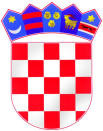 REPUBLIKA HRVATSKA ZAGREBAČKA ŽUPANIJA OPĆINA BRDOVEC OSNOVNA ŠKOLA IVANA PERKOVCA 10292 Šenkovec, Zagrebačka 30 tel./fax 01/3395-758 e-mail: os-ivana-perkovca@zg.htnet.hr KLASA. 003-06/21-01/06 URBROJ: 238/03-33-01-21-5Šenkovec, 10.06.2021.Z A K L J U Č C I3. sjednice Školskog odboraodržane elektroničkim putem,  s početkom u 13:00 sati dana 09.06.2021. (srijeda) i završetkom u 13:00 sati dana 10.06.2021. godine (četvrtak) u skladu s člankom 46. Statuta OŠ Ivana PerkovcaSudjelovali na elektroničkoj sjednici: Nikša Crljen, Božica Krulić, Vladimir Novaković, Gordana Štefančić,  članovi Nisu sudjelovali: /Z a k l j u č a k  1.Jednoglasno se prihvaća se zapisnik 2. sjednice Školskog odbora, KLASA: 003-06/21-01/05, URBROJ: 238/03-33-01-21-2, od 27.05.2021. godine.Z a k l j u č a k  2. Školski odbor daje prethodnu suglasnost za sporazumni prestanak ugovora o radu kuharici Mariji Gržanić s danom 07.09.2021. godine.Z a k l j u č a k  3.Školski odbor daje prethodnu suglasnost za prestanak ugovora o radu učiteljima Ivančici Rolović i Muradifu Muharemoviću s danom 31.08.2021. godine,  radi  ispunjenja uvjeta iz članka 112. stavak 3. Zakona o odgoju i obrazovanju u osnovnoj i srednjoj školi (Narodne novine br. 87/08, 86/09, 92/10, 105/10, 90/11, 05/12, 16/12, 126/12, 94/13, 152/14 , 07/17, 68/18, 98/19 i 64/20), odnosno odlaska u starosnu mirovinu.Zapisničarka					Predsjednica Školskog odbora	          Marina Valenčak v.r.					Gordana Štefančić v.r.